Western New York Society of Health-System PharmacistsBoard of Directors Meeting MinutesTuesday, March 2nd, 2021ZoomIn attendance: Kristen Fodero, Emma Studlack, Megan Zach, Megan Nadler, Sara Buranich, Talissa Marchese, Aubrey Defayette, Mike Milazzo, Nicole Cieri-Hutchinson, Tim Hutcherson, Michelle Falcone, Stephanie Seyse, Deidre Skalla, Courtney Jarka, Jackie Healy, Madeline Mocarski, Julia Oswald, Cameron Abbey Mott, Alina VarabyevaNot present: Lindsey Feuz, Mike Milazzo, Bill Prescott, Mary HejnaCall to Order & Approval of Previous Meeting Minutes Motion – Kristen FoderoSecond – Emma GormanPresident’s Report (Fodero):$50 gift card to Mike and his wife – approvedNYSCHP updates: Annual Assembly: *PROMOTION IS A PRIORITY*Virtual Exhibit Hall: March 16th 12-2pm and March 19th 7-9pmVisit 30 Exhibitors to receive *FREE* attendanceAnnual Assembly Programming: April 19-23rd REF: Hosting a silent auction in place of their traditional raffleRequested for each chapter to consider donating an item for the auction valued at ~$50Western Contribution: Best of Buffalo Gift Box Motioned: Aubrey; Second: Talissa – approved Recruitment video: filming the week of March 7thLooking for volunteers to represent WNYSHP Looking for WNYSHP chapter pictures from past events (can be pre-COVID pictures)Send to Kristen (kfodero@gmail.com) to forward to Angela ChengWNYSHP updates:C&B – awaiting feedback from NYSCHP C&B committee on our revised copies“WNYSHP Wellness”April/May Event: “Forest Bathing”/Nature hike/scavenger huntEmail kfodero@gmail.com for ideas for future programmingPharmacy Director’s (Virtual) ForumSurvey of area directors suggested there was an interest in holding this event virtuallyTargeting the week of May 10th or May 17th Andy DiLuca and Chris Jadoch have volunteered to help plan the topics for the eventCommunity Outreach/Networking EventVirtual Networking with SSHP: March 9th 6-8 pmPlease resend email to students to get more people signed upVaccination Promotionhttps://www.letsgetimmunizedny.org/covid-19-vaccine-resources/Facebook post?Thank-a-Tech Drive: March Technician SpotlightIn March news letter Membership Drive RaffleScholarship? Immediate Past President Report (Studlack):  Nominations period ended yesterday (3/1/21)Still needed: President Elect All other positions have nominationsSending out ballot on March 15th Tim to help with logistics RRPSAbstract reviewers needed Please let Emma know if interestedPresident Elect Report (Defayette):  Award Nominations – 4/15/21 is deadlineNew Practitioner, Pharmacy Achievement, Pharmacist of the Year, Practitioner of the Year (Non-Pharm), Research, Robert M Cooper Memorial, TechnicianWelcome! to Alyssa and Alina – RPCI residents Difficulty with Exhibit Hall sign up Click link to sign up for Annual Assembly; choose exhibit hall then registration will be freeIf you don’t do the 30 booths you will get a bill and can cancel registration at that pointNeed to use email that you use for NYS correspondence Secretary’s Report (Zach): Nothing to reportTreasurer’s Report (Nadler):Planning to meet with Bruce (Treasurer about Research Group) next weekKristen, Stephanie, Kim Zammit & Megan N.What is the plan if we can’t do CEs through NYSCHP?Business Venmo account?For payment between members of WNYSHP President also having credit card as well as treasurer?Director of Pharmacy Practice Report (Buranich): Ambulatory Care event last week – 66 attendees40+ were students; 13 RPh May 19th from 6-8PMVirtual CE on Cardiology topic with Maya Chilbert (Assistant Clinical Professor at UB) June 10th from 6-8PMVirtual installation and CE on Burnout with Dr. Mishra (Buffalo VA)Possibly Pharmacy Times free CE (1 live credit) presentation on DOAC reversal Virtual presentation ~April to June timeframe Will defer to the next presentationDirector of Public Policy Report (Milazzo):  Advocacy week in February was a success~ 60 visitsPlan to request follow up middle – end of March Legislation ImmunizationCDTMNow has senate sponsorPharmacy bills goes through health committeeKeep working on assembly Director of Communication Reports (Marchese):  Email list issues worked out – any further issues let us know3/4/21 CE posted on FacebookNYSCHP Board Liaisons Report (Prescott/Seyse):10 resolutions submitted for reviewMike able to sit in on nominations call and House of DelegatesOnly one vote for the chapter and House of DelegatesUB Liaison Report (Cieri-Hutcherson):  Madeline (P1 liaison)1st meeting tomorrow, 3/3/21March Madness fundraiser Trivia night w/ D’Youville planned for 3/30/21Upcoming crew neck saleRound table event – Ambulatory Care and Inpatient PharmacyD’Youville Liaison Report (Studlack):  Cameron Chapter meeting planned for after Spring BreakInterns from various hospitals plan to share job responsibilities with younger studentsVP working on speaker seriesTrivia night w/ UB planned for 3/30/21Membership (Hutcherson):Monthly chapter memberships are down; quarter memberships were staticCouncil roster fell by 300 members (1100  800); Council office is investigatingAA registration on Cvent site divorced from membership re-up on NYSCHP site?Expiring membership report is not functioning properly; a new report will be sent when availableA new chapter is in the last stages of development (North Shore, 80 members); pending paperwork*Membership goal for all chapters is +10% for Q1 2021 leading up to Annual Assembly*Recruitment and membership retention initiatives and verbiage are forthcoming from the Council*A number of membership types on the expiring list are no longer accurate for the members statusThese need to be updated to the correct status for proper billing fee and chapter delegate countRebecca Harrington at the Council Office can assist with updating membership typesPlease use the membership tracking form to document interventionsMembership Metrics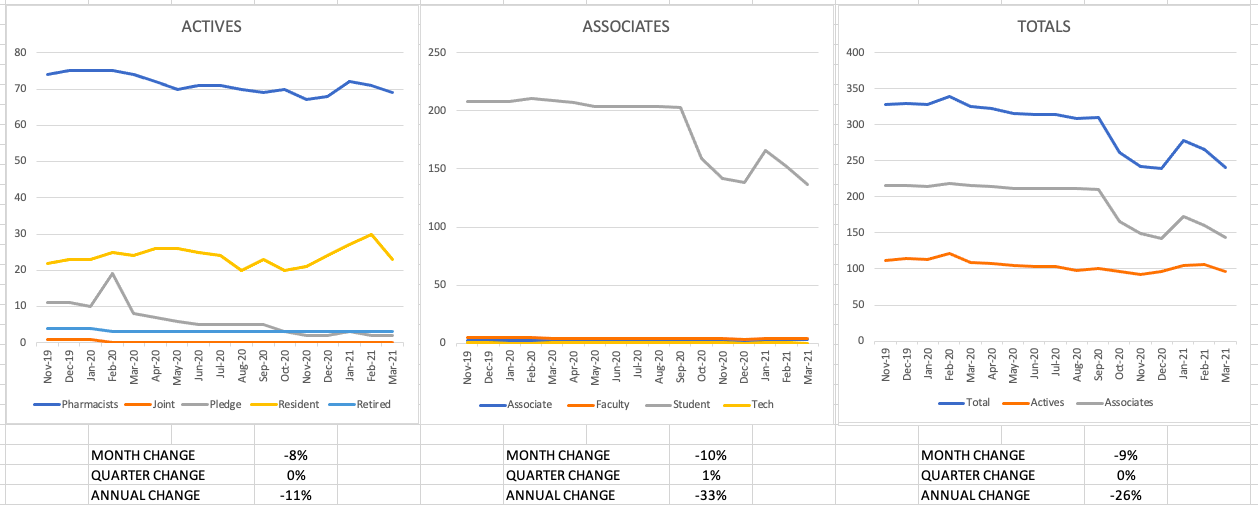 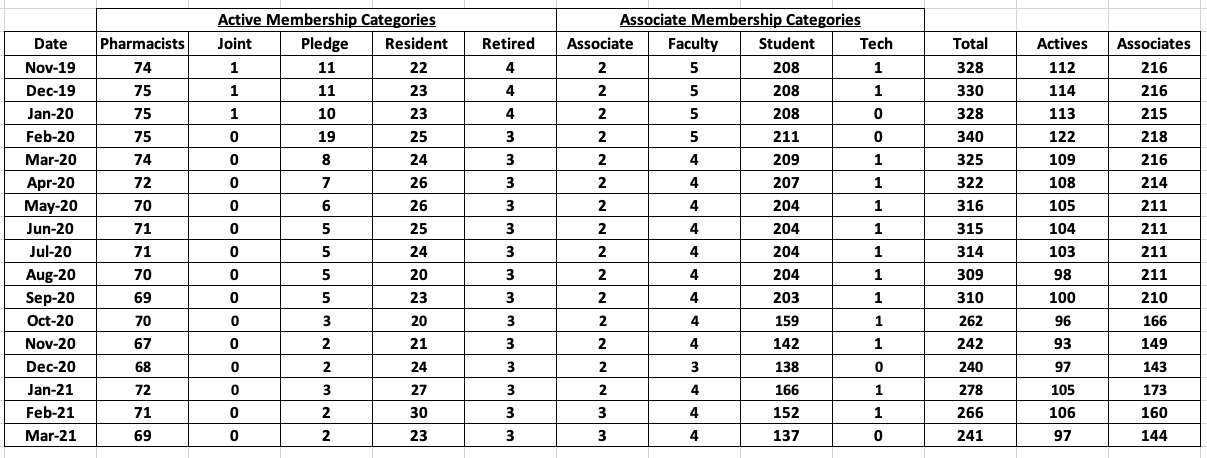 Membership tracking form: LINKExpiring Members: Quarter (NOTE: JANUARY’S REPORT – COUNCIL REPORT FEATURE IS BEING SERVICED)Open Forum:Traditionally no meeting in AprilEveryone is agreeable to thisAdjourned at: 6:20February 1, 2021$32,883.82Deposits/other credits +$411.18     Square      $410.93     Interest       $0.25Withdrawals/Debits  -$25.00     Reimbursement February 28, 2021$33,270.00 [Exipire][First][Last][Email | Primary][Grad Year][Member]10/1/20HannahLuhuihongl@buffalo.edu?Student10/1/20ElaineShaoeshao@buffalo.edu2020Student10/1/20AnnaMakamak2@buffalo.edu2020Student10/3/20gabrielfiorellagvfiorel@buffalo.edu2020Student10/6/20HenryWilsonhenrywil@buffalo.edu2020Student10/7/20SarahPawlaksspawlak@buffalo.edu2020Student10/8/20AmandaNaraineagnarain@buffalo.edu2020Student10/9/20SarahReedsarahree@buffalo.edu?P 1 - 410/10/20KevinMcDonoughkevinmcd@buffalo.edu2017P 1 - 410/11/20SylviaOusylviaou@buffalo.edu2020P 1 - 410/13/20AnessiaNagesaranessian@buffalo.edu2020Student10/17/20bryanquinnbryanqui@buffalo.edu2020Student10/17/20MichaelAustinmdaustin@buffalo.edu2021Student10/18/20AlisonOddiaeoddi@buffalo.edu2020Student10/20/20TracyNasrnasrt13@dyc.edu2020P 1 - 410/20/20EricScottericscot@buffalo.edu2020Student10/20/20JessicaMiccerijes18ceri@aol.com2020Student10/20/20AlecRomanowskialecroma@buffalo.edu2020Student10/21/20KlaraJanisklarajanis919@gmail.com2012Pharmacist10/22/20EmilyBobakekobrist@gmail.com2010Pharmacist10/22/20Angelly JoyMianeangellyj@buffalo.edu2022Student10/24/20SarahDurhamsdurham125@yahoo.com2006Pharmacist Pledge11/4/20PeterCaocaop13@dyc.edu2020P 1 - 411/4/20HaniHamidHamidh06@dyc.edu2020P 1 - 411/6/20JohnTrendowskijohntren@buffalo.edu2020Student11/8/20SharvilPatelpatels21@dyc.edu2020P 1 - 411/10/20JoonHuhhuhj30@dyc.edu2020P 1 - 411/11/20FathimathuzYasinzohrayasin@hotmail.com2020Student11/12/20EmmaStudlackgormane@dyc.edu?Pharmacist11/12/20EmmaGargalaemmagarg@buffalo.edu2019Student11/13/20BenDoptdo@buffalo.edu2020Student11/18/20PauleenaPalpauleena@buffalo.edu2020Student12/2/20LeslieAurelioleslieau@buffalo.edu2020Student12/4/20KaitlynVictorkaitlynv@buffalo.edu2018Resident12/5/20JerryManuelJManuel@kaleidahealth.org-Technician Pledge12/10/20ReneePuleorertel@chsbuffalo.org2012Pharmacist12/17/20LukasBrightmanlukas6193@gmail.com2019Resident12/30/20SarahBuranichsburanich11@jcu.edu2015Resident1/9/21JessicaKlingelsmithjlklinge@buffalo.edu2018Resident1/18/21StephanieHosieslcarter@buffalo.edu2019Pharmacist Pledge1/22/21MelissaDanekmdanek@kaleidahealth.org2003Pharmacist1/26/21KennethDillkdill1@chsbuffalo.org2019Resident1/26/21MaggieKrikhelimaggiekr@buffalo.edu2022Student2/1/21MorganMarriottmcm09424@sjfc.edu2021Student2/7/21NicoleAlbanesenpaolini@buffalo.edu?Faculty Member2/9/21BenjaminDaiglerbdaigler@gmail.com2013Pharmacist2/12/21Harrietde Souzaharrietd@buffalo.edu2022Student2/13/21ChristyCheruvilchristyc@buffalo.edu2019Resident2/19/21LauraVolzvolzlm@chsbuffalo.org2000Pharmacist2/19/21TimothyVinktvink@chsbuffalo.org?Pharmacist2/19/21JaclynHealyhealyj61@gmail.com2017Resident2/26/21MeganO'Connormeganoco@buffalo.edu2019Student3/3/21AnnePtakjptak@roadrunner.com?Pharmacist3/3/21NicholasHopwoodnhopwood1@kaleidahealth.org2014Pharmacist3/7/21JaniceAlbertsjalberts@kaleidahealth.org1984Pharmacist3/12/21DanielGoupilcoldag@juno.com1970Pharmacist3/13/21JenniferSummervillejlsummerville23@gmail.com2003Pharmacist3/18/21MarianneBauerleinmgbauerlein@roadrunner.com1982, 1991Pharmacist3/20/21AmyWojciechowskiamywoj127@gmail.com2012PharmacistDateTimeLocation8/4/20205:30pmAnyMeeting - Virtual9/1/20205:30pmAnyMeeting - Virtual10/6/202053:0pmAnyMeeting - Virtual11/3/20205:30pmAnyMeeting - Virtual1/5/20215:30pmAnyMeeting - Virtual2/2/20215:30pmZoom – Virtual 3/2/20215:30pmZoom – Virtual5/4/20215:30pmZoom – Virtual